 Bulkley Valley Agricultural & Industrial Association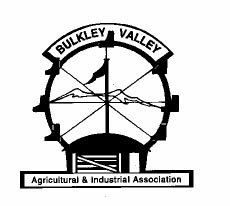 Board of Directors Gina DeHoog 
PresidentSteve White 
Vice PresidentCharlie McClaryTreasurerJenn DerbyshireSecretaryIan LawsonAnita TomayerJan McClaryHarry HouldenBox 2281 Smithers BC  V0J 2N0Ph 250 847 3816   Fax 1.888.754.5361www.bvfair.cabvfair@telus.net